F 8. A							Týden: 22. - 26. 6.Téma: shrnutíZkus odpovědět na otázky, překontroluj tabulku na 1. str. v sešitě, budeš ji potřebovat i příští rok/neposílej/.Práce a výkon – značka, jednotka, vzorec Polohová a pohybová energie – značka, jednotka, vzorec Teplo – vzorec, jednotka, označení, zvětšení vnitřní energie tělesa – 4 způsoby + příklady Skupenství – tání, vypařování, var, kapalnění – na čem závisí, popis, příklad.El. Obvod – schematické značky, vodičeOhmův zákon – vzorec, jednotky, paralelní a seriové zapojeníZákladní meteorologické prvkyPěkné prázdniny.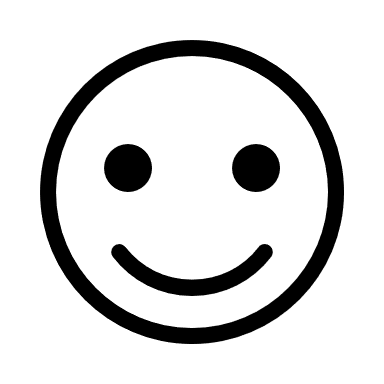 Semerádová